Digging for Data V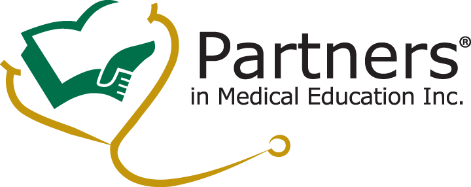 Resource ListName: Health Resources & Service Administration (HRSA)URL: https://www.hrsa.gov/Purpose: Federal resource for programs and services that provide equitable health care to people who are geographically isolated and economically or medically vulnerable. Houses data, analysis tools, federal funding opportunities and educational collaborative opportunities related to rural, medically underserved and health professional shortage areas. Name: National Collaborative for Improving the Clinical Learning Environment (NCICLE)URL: https://ncicle.org/Purpose:  Provide platform for discussion, collaboration and learning for organizations dedicated to improving educational experiences and patient outcomes within the clinical learning environment.Name: U.S. Bureau of Labor StatisticsURL: https://www.bls.govPurpose: Measures labor market activity, working conditions, price changes, and productivity in the U.S. economy to support public and private decision making.  Name: Cost of LivingURL: https://research.stlouisfed.org/publications/cost-of-living/calculatorPurpose:  Aid in determining salary requirements from one area of the US to another. Name:  Living Wage CalculatorURL: https://livingwage.mit.edu/Purpose: Aid in determining a living wage within a region or area.  Updated annually in the first quarter of each year. Name: Health Equity TrackerURL: https://healthequitytracker.org/Purpose: Provides data on health outcomes by race, ethnicity, sex, and other critical factors. Useful for understanding what resources and support affected communities need to be able to improve their outcomes.Name: World Health Organization (The Global Health Observatory)URL: https://www.who.int/data/gho/data/themes/world-health-statisticsPurpose: Global statistics on various priority indicators throughout the world.  Provides country profiles, training modules, downloadable reports/eBooks, and tools.Name: Medical Education Scholarship, Research and Evaluation (MESRE) Annotated Bibliography URL: https://www.aamc.org/media/38166/download?attachmentPurpose: The AAMC-Regional Groups on Educational Affairs (GEA) Medical Education Scholarship, Research and Evaluation Section provides an annual Annotated Bibliography of Journals for Educational Scholarship.  Lists academic journals along with description, topics, types of manuscripts accepted, and targeted audience. Name: Inoculation ScienceURL:  https://inoculation.science/Purpose:  Joint venture between the University of Cambridge and the University of Bristol to provide education on identifying misinformation through gamification. Name: Loki’s LoopURL: https://www.lokisloop.org/Purpose:  Developed by the University of Washington Center for an Informed Public to provide education through an interactive escape room experience to learn how to identify misinformation.